A REPORT ON YOUTH CAMAIGN ON QUALITY CONNECT BY BISNAME OF ACTIVITY: BIS YouthDATE & DURATION: 12th 10, 2023 TYPE OF ACTIVITY: NSS ActivityORGANIZED BY: IQAC, Chhatrapati Shivaji Maharaj Institute of Technology, Panvel.FLYER: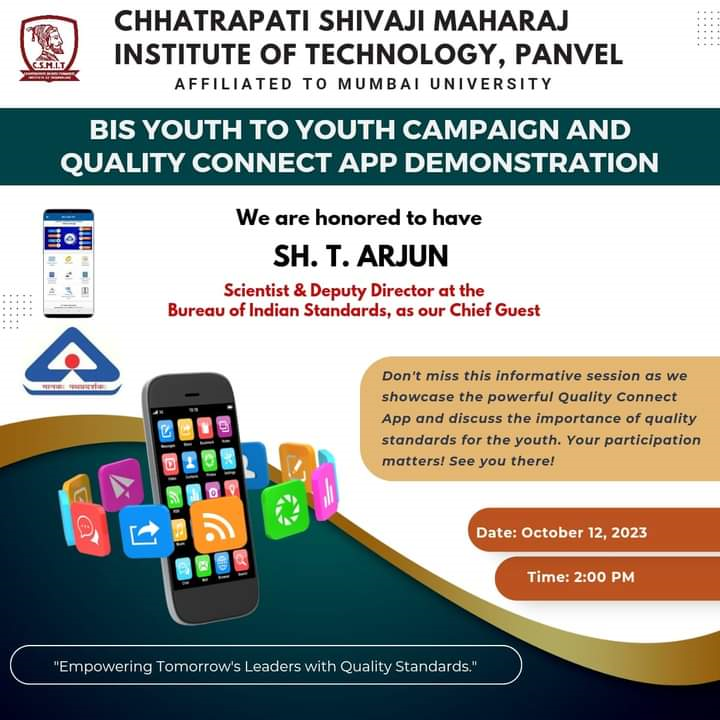 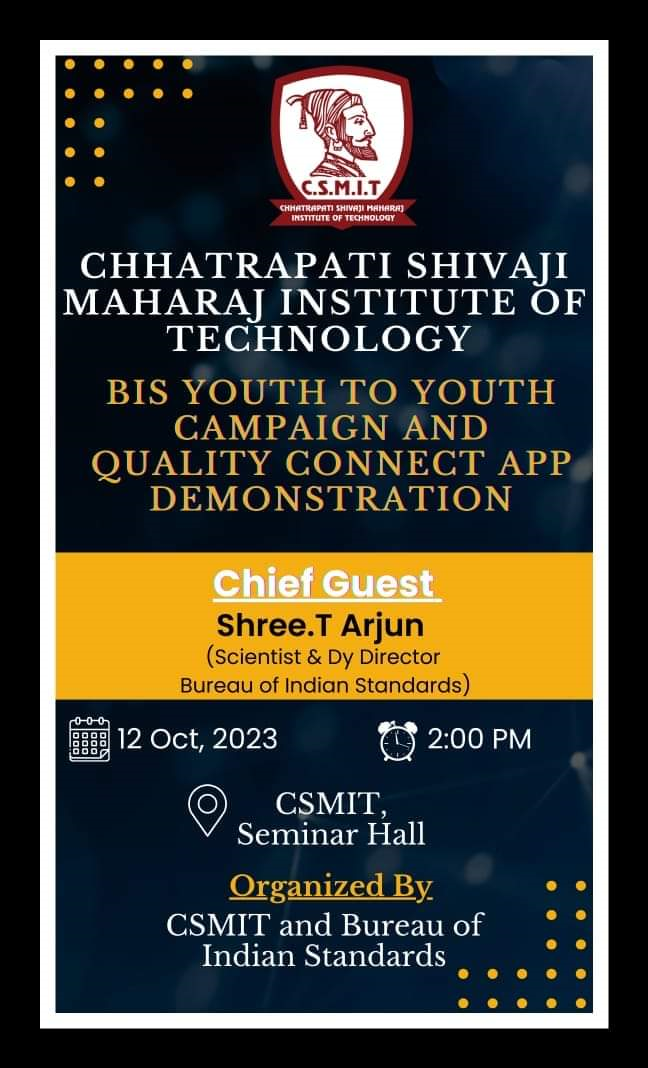 ABOUT THE PROGRAMMEBIS, The National Standards Body of India. We develop & publish Indian Standards, Implement Conformity Assessment Schemes, Recognise & run laboratories for Conformity Assessment, Implement Hallmarking, Work for Consumer empowerment, Conduct capacity building programs on quality assurance and represent the country in ISO & IEC.GLIMPSES: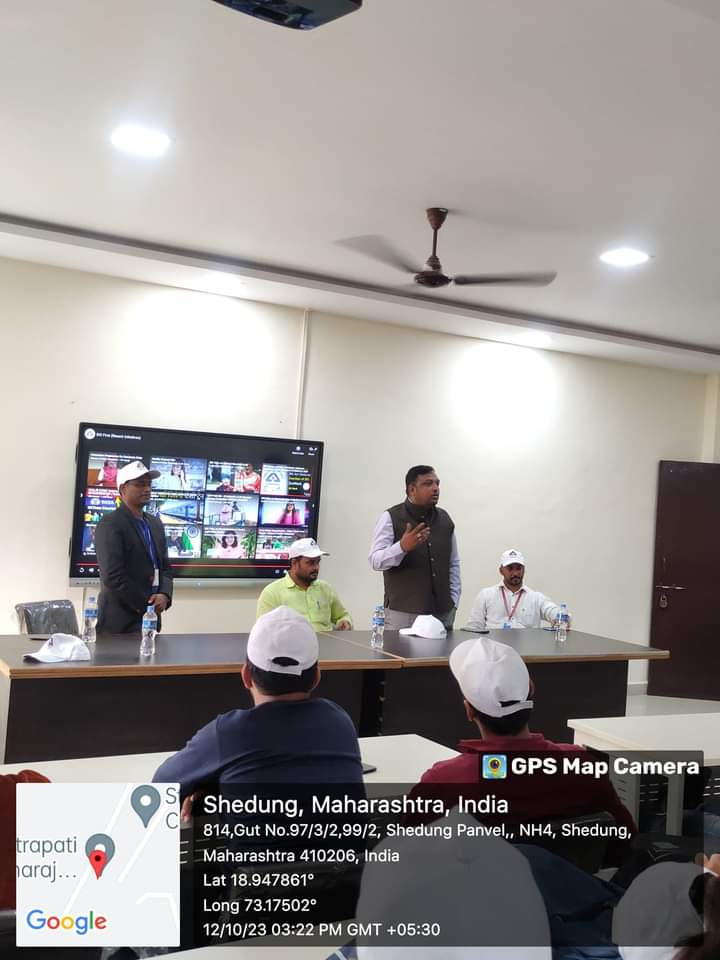 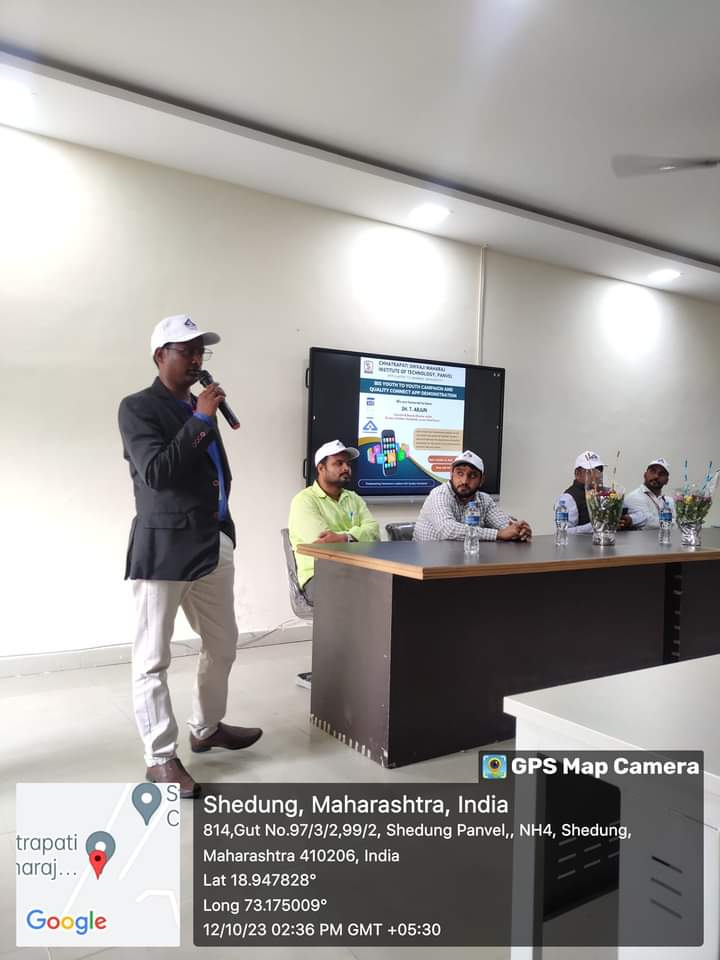 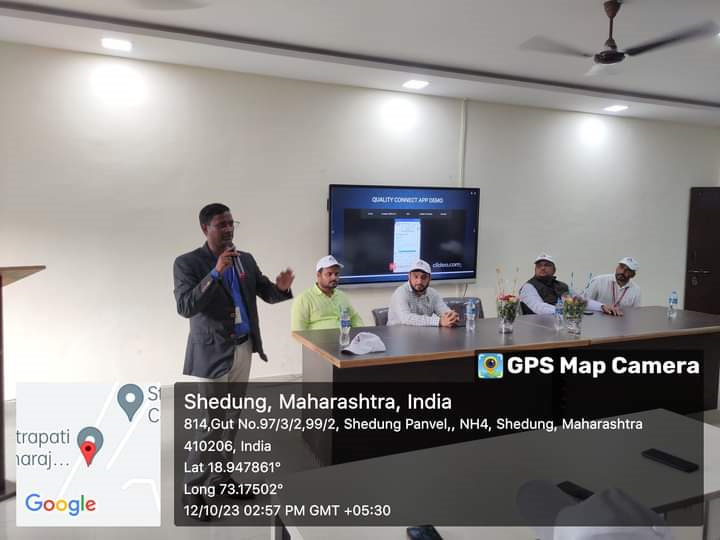 